	Al segretario comunale del                                                                                                                      COMUNE DI PARGHELIA  OGGETTO: DOMANDA DI PARTECIPAZIONE ALLA MOBILITA’ ESTERNA VOLONTARIA (AI SENSI DELL’ART. 30 DEL D.LGS. N° 165/2001 E S.M.I.) PER LA COPERTURA DI N° 1 POSTI DI AGENTE DI POLIZIA MUNICIPALE – CATEGORIA C.CHIEDEcon la presente di poter partecipare alla Procedura di Mobilità Esterna Volontaria in oggetto e, a tal fine, consapevole delle responsabilità e delle pene stabilite dalla legge per false attestazioni e mendaci dichiarazioni (art. 76 D.P.R. n. 445 del 28.12.2000), nonché della decadenza dai benefici eventualmente conseguenti al provvedimento emanato sulla base della dichiarazione non veritiera, sotto la propria personale responsabilitàDICHIARAdi essere attualmente dipendente di ruolo a tempo indeterminato presso una Pubblica Amministrazione (come indicato alla lettera A) punto 1. dell’avviso di mobilità) e più precisa- mente presso  	 	appartenente al comparto  	con rapporto di lavoro: tempo pieno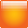   part-time 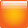 di essere inquadrato dal 	nel profilo professionale di AGENTE DI PO-LIZIA  MUNICIPALE  - Categoria C 	o 	corrispondente  –  Posizione Economica 	.di aver superato il periodo di prova presso l’Ente di appartenenza.di essere in possesso del seguente  titolo di studio:   	 	  conseguito il	 	presso   	di 	con la seguente votazione finale 	/ 	.di non aver subito condanne penali e non aver procedimenti penali in corso che impediscano la prosecuzione del rapporto d’impiego con la Pubblica Amministrazione, ovverodi essere in possesso dell’idoneità psico fisica all’impiego e alle mansioni proprie previste dal profilo professionale da ricoprire.di essere in regola con le norme relative agli obblighi militari.di essere in possesso della patente di guida di Categoria 	e 	senza limitazionie di essere disponibile all’utilizzo dei mezzi in dotazione all’Ente.di essere in possesso della qualifica di AGENTE DI PUBBLICA SICUREZZA di cui all’art. 5– comma 2 – della Legge 7.3.1986, n° 65 e di essere disponibile a prestare servizio in for- ma armata.che	le	informazioni	inserite	nell’allegato	curriculum	formativo	-	professionale corrispondono al vero.di impegnarsi a fruire delle eventuali ferie già maturate e non godute presso l’Ente di appartenenza attuale entro la data di acquisizione del contratto.di essere disponibile alla sottoscrizione del contratto di lavoro a tempo pieno.di essere a conoscenza e di accettare in modo implicito ed incondizionato tutte le prescrizioni ed indicazioni contenute nell’avviso di mobilità ed in particolare quanto indicato alla lettera G)e H).di essere a conoscenza che costituisce causa di  risoluzione  la  violazione  degli  obblighi  derivanti dal D.P.R. 16 aprile 2013 n° 62 (Regolamento recante codice di comportamento dei dipendenti pubblici, a norma dell’art. 54 del decreto legislativo 30 marzo 2001, n° 165) e del Codice di Comportamento dei dipendenti del Comune di Parghelia.di aver preso visione dell’informativa relativa al “TRATTAMENTO DEI DATI PERSONALI (INFORMATIVA)” di cui alla lettera I) dell’avviso di mobilità ed esprime il proprio consenso affinché i dati personali forniti possano essere trattati, nel rispetto del Regolamento UE 679/2016, per gli adempimenti connessi alla presente procedura.di impegnarsi a comunicare tempestivamente per iscritto al comune di Parghelia le eventuali variazioni dell’indirizzo indicato nella domanda, esonerando l’Amministrazione da ogni responsabilità in caso di irreperibilità del destinatario.Allega:Curriculum formativo - professionale (come dettagliatamente descritto nel relativo avviso).Preventiva dichiarazione di disponibilità, da parte dell'Ente di provenienza, al successivo rilascio del NULLA OSTA all'attivazione della mobilità.Fotocopia (fronte/retro) del documento di identità del/della sottoscritto/a.Recapito per eventuali comunicazioni riguardanti la procedura di mobilità:__(cognome e nome)(cognome e nome)(cognome e nome)(città)(città)(città)(provincia)_(indirizzo)(indirizzo)(indirizzo)(indirizzo)(indirizzo)(C.A.P.)(C.A.P.)(C.A.P.)(telefono rete fissa)(telefono cellulare)(telefono cellulare)(telefono cellulare)(indirizzo e-mail)(indirizzo e-mail)(indirizzo e-mail) 	/ 	/ 	DataFIRMA PER ESTESO E LEGGIBILELa firma non deve essere autentica ai sensi dell’art. 39 c. 1 D.P.R. 445/2000N.B.		LA	PRESENTE	DOMANDA	DEVE	ESSERE	PRESENTATA	UNITAMENTE	A FOTOCOPIA (FRONTE/RETRO) DI UN VALIDO DOCUMENTO DI IDENTITA’.N.B.		LA	PRESENTE	DOMANDA	DEVE	ESSERE	PRESENTATA	UNITAMENTE	A FOTOCOPIA (FRONTE/RETRO) DI UN VALIDO DOCUMENTO DI IDENTITA’.